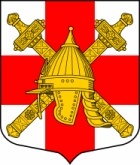 АДМИНИСТРАЦИЯСИНЯВИНСКОГО  ГОРОДСКОГО  ПОСЕЛЕНИЯКИРОВСКОГО  МУНИЦИПАЛЬНОГО  РАЙОНА  ЛЕНИНГРАДСКОЙ ОБЛАСТИП О С Т А Н О В Л Е Н И Еот «21» мая 2021 года № 170Об утверждении реестра мест размещения  (площадок) накопления твердых коммунальных отходов на территории Синявинского городского поселения Кировского муниципального района Ленинградской области 	В соответствии с Федеральным законом от 24.06.1998 № 89-ФЗ «Об отходах производства и потребителей», Федеральным законом от 06.10.2003 № 131-ФЗ «Об общих принципах организации местного самоуправления в Российской Федерации» постановляю:Утвердить реестр мест размещения (площадок) накопления твердых коммунальных отходов на территории Синявинского городского поселения Кировского муниципального района Ленинградской области согласно приложению.Постановление администрации Синявинского городского поселения Кировского муниципального района Ленинградской области от 07.10.2020 № 345 «Об утверждении реестра мест размещения (площадок) накопления твердых коммунальных отходов на территории Синявинского городского поселения Кировского муниципального района Ленинградской области» признать утратившим силу.Настоящее постановление разместить на официальном сайте администрации Синявинского городского поселения Кировского муниципального района Ленинградской области.Контроль за исполнением настоящего постановления оставляю за собой.Главы администрации                                                   Е.В. Хоменок                                    	Разослано: в дело-2 экз., МУП «СинявиноЖКХ»,  ООО «НЕВА-ТРЕЙД», ООО «Регион Сервис», УКХ администрации Кировского муниципального района Ленинградской области.Приложение к постановлению администрации Синявинского городского поселенияКировского муниципального районаЛенинградской областиот 21 мая 2021 года № 170Реестр мест размещения (площадок) накопления твердых коммунальных отходов на территории Синявинского городского поселения Кировского муниципального района Ленинградской области№п/п Муниципальное образованиеНаселенный пунктУлицаДомДомСовместное использование с другими МКДОрганизация- балансосодержательИННИНННомер контейнерной площадкиНомер контейнерной площадкиТип подстилающей поверхностиВид площадкиВид площадкиМатериал огражденияПлощадка для сбора крупногабаритных отходов ***Площадка для сбора крупногабаритных отходов ***Площадка для сбора крупногабаритных отходов ***№п/п Муниципальное образованиеНаселенный пунктУлицаДомДомСовместное использование с другими МКДОрганизация- балансосодержательИННИНННомер контейнерной площадкиНомер контейнерной площадкиТип подстилающей поверхностиВид площадкиВид площадкиМатериал огражденияКол-воПлощадь, кв.мМатериал контейнера1Кировский районг.п. Синявиноул. Кравченкоул. Кравченко1ДаАдминистрация Синявинского городского поселенияАдминистрация Синявинского городского поселения4706032523б/нб/нБетонОткрытаяМеталлопрофильМеталлопрофиль14МеталлМеталл2Кировский районг.п. Синявиноул. Кравченкоул. Кравченко2ДаАдминистрация Синявинского городского поселенияАдминистрация Синявинского городского поселения4706032523б/нб/нБетонОткрытаяМеталлопрофильМеталлопрофиль14МеталлМеталл3Кировский районг.п. Синявиноул. Кравченкоул. Кравченко3ДаАдминистрация Синявинского городского поселенияАдминистрация Синявинского городского поселения4706032523б/нб/нБетонОткрытаяМеталлопрофильМеталлопрофиль14МеталлМеталл4Кировский районг.п. Синявиноул. Кравченкоул. Кравченко4, 8ДаАдминистрация Синявинского городского поселенияАдминистрация Синявинского городского поселения4706036165б/нб/нБетонОткрытаяМеталлопрофильМеталлопрофиль14МеталлМеталл5Кировский районг.п. Синявиноул. Кравченкоул. Кравченко9ДаАдминистрация Синявинского городского поселенияАдминистрация Синявинского городского поселения4706036165б/нб/нБетонОткрытаяМеталлопрофильМеталлопрофиль14МеталлМеталл6Кировский районг.п. Синявиноул. Кравченкоул. Кравченко10, 12ДаАдминистрация Синявинского городского поселенияАдминистрация Синявинского городского поселения4706032523б/нб/нБетонОткрытаяМеталлопрофильМеталлопрофиль14МеталлМеталл7Кировский районг.п. Синявиноул. Кравченкоул. Кравченко11НетАдминистрация Синявинского городского поселенияАдминистрация Синявинского городского поселения4706034295б/нб/нБетонОткрытаяБетонБетон14МеталлМеталл8Кировский районг.п. Синявиноул. Кравченкоул. Кравченко13ДаАдминистрация Синявинского городского поселенияАдминистрация Синявинского городского поселения4706032523б/нб/нБетонЗакрытаяМеталлМеталл14МеталлМеталл9Кировский районг.п. Синявиноул. Кравченкоул. Кравченко18, 19ДаАдминистрация Синявинского городского поселенияАдминистрация Синявинского городского поселения4706036165б/нб/нБетонОткрытаяМеталлопрофильМеталлопрофиль14МеталлМеталл10Кировский районг.п. Синявиноул. Садоваяул. Садовая1БДаАдминистрация Синявинского городского поселенияАдминистрация Синявинского городского поселения4706036165б/нб/нБетонОткрытаяМеталлопрофильМеталлопрофиль14МеталлМеталл11Кировский районг.п. Синявиноул. Садоваяул. Садовая9аДаАдминистрация Синявинского городского поселенияАдминистрация Синявинского городского поселения4706038074б/нб/нБетонОткрытаяМеталлопрофильМеталлопрофиль14МеталлМеталл12Кировский районг.п. Синявиноул. Садоваяул. Садовая35ДаАдминистрация Синявинского городского поселенияАдминистрация Синявинского городского поселения4706038074б/нб/нБетонОткрытаяМеталлопрофильМеталлопрофиль14МеталлМеталл13Кировский районг.п. Синявинопер. Садовыйпер. Садовый1ДаАдминистрация Синявинского городского поселенияАдминистрация Синявинского городского поселения4706032523б/нб/нБетонОткрытаяМеталлопрофильМеталлопрофиль14МеталлМеталл14Кировский районг.п. Синявинопер. Садовыйпер. Садовый2ДаАдминистрация Синявинского городского поселенияАдминистрация Синявинского городского поселения4706032523б/нб/нБетонОткрытаяМеталлопрофильМеталлопрофиль14МеталлМеталл15Кировский районг.п. Синявиноул. Трудаул. Труда3ДаАдминистрация Синявинского городского поселенияАдминистрация Синявинского городского поселения4706038074б/нб/нБетонОткрытаяМеталлопрофильМеталлопрофиль14МеталлМеталл16Кировский районг.п. Синявиноул. Реутоваул. Реутова1, 1аДаАдминистрация Синявинского городского поселенияАдминистрация Синявинского городского поселения4706038074б/нб/нБетонОткрытаяМеталлопрофильМеталлопрофиль14МеталлМеталл17Кировский районг.п. Синявиноул. Победыул. Победы1ДаАдминистрация Синявинского городского поселенияАдминистрация Синявинского городского поселения4706028213б/нб/нБетонЗакрытаяМеталлМеталл14МеталлМеталл18Кировский районг.п. Синявиноул. Косаяул. Косая11ДаАдминистрация Синявинского городского поселенияАдминистрация Синявинского городского поселения4706038074б/нб/нБетонОткрытаяМеталлопрофильМеталлопрофиль12МеталлМеталл19Кировский районг.п. Синявиноул. Восточнаяул. Восточная14ДаАдминистрация Синявинского городского поселенияАдминистрация Синявинского городского поселения4706038074б/нб/нБетонЗакрытаяМеталлМеталл14МеталлМеталл20Кировский районг.п. Синявиноул. Леснаяул. Лесная14аДаАдминистрация Синявинского городского поселенияАдминистрация Синявинского городского поселения4706023889б/нб/нБетонЗакрытаяМеталлМеталл14МеталлМеталл21Кировский районг.п. Синявиноул. Леснаяул. Лесная18ДНетмагазин Магнит АО «Тандер»магазин Магнит АО «Тандер»2310031475б/нАсфальто-бетонноеАсфальто-бетонноеОткрытаяМеталлопрофильМеталлопрофиль----22Кировский районг.п. Синявиномассив Восход, территория СНТ «Восход-1»ул. Невскаяул. Невскаявблизи домов 25 и 27НетСНТ «Восход-1»СНТ «Восход-1»4706024402б/нТвердоеТвердоеЗакрытаяПрофнастилПрофнастил----